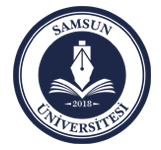 SAMSUN ÜNİVERSİTESİŞÜPHELİ İFADE İSTEM FORMUSayın......………………… iddiası nedeniyle, ………………. Makamının ………… tarihli ve ……...... sayılı emri gereği hakkınızda başlatılan incelemeyi yürütmek üzere, incelemeci olarak görevlendirilmiş bulunmaktayım.İnceleme konusu olay ile ilgili ekte gönderilen tutanaktaki soruların cevaplarından oluşacak yazılı savunmanızı kimlik bilgileri alanını da doldurarak ...... (en az 7) gün içerisinde tarafıma ulaştırmanızı; herhangi bir geçerli mazeretiniz olmadığı halde belirtilen süre içerisinde savunma vermemeniz durumunda, savunma hakkından vazgeçmiş sayılacağınızı ve mevcut delillere göre hakkınızda karar verileceği hususunu bilgilerinize rica ederim.Tarih Soruşturmacı/İncelemeci(Adı Soyadı – İmzası)Ek:	sayfa